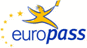 Curriculum Vitae EuropassInformazioni personaliNome / CognomeEsperienza professionaleDateLavoro o posizione ricopertiDatore di lavoroDateLavoro o posizione ricopertiDatore di lavoroDateLavoro o posizione ricopertiDatore di lavoroIstruzione e formazioneDateTitolo della qualifica rilasciataDateTitolo della qualifica rilasciataDateTitolo della qualifica rilasciataProduzione Scientifica(opzionale)Pubblicazioni:Produzione Scientifica(opzionale)Peer-review:Produzione Scientifica(opzionale)Brevetti: TrialsAutorizzo il trattamento dei miei dati personali ai sensi del Decreto Legislativo 30 giugno 2003, n. 196 "Codice in materia di protezione dei dati personali "e D.Lgs  n.101/2018.Dichiaro sotto la mia responsabilità, consapevole delle sanzioni penali previste, ai sensi e per gli effetti degli artt. 48 e 76 del D.P.R. 28.12.2000 n. 445, per le ipotesi di falsità in atti e dichiarazioni mendaci, e delle previsioni dell’art.75 del medesimo D.P.R., la veridicità di tutto quanto esposto nel presente curriculum vitae.Autorizzo il trattamento dei miei dati personali ai sensi del Decreto Legislativo 30 giugno 2003, n. 196 "Codice in materia di protezione dei dati personali "e D.Lgs  n.101/2018.Dichiaro sotto la mia responsabilità, consapevole delle sanzioni penali previste, ai sensi e per gli effetti degli artt. 48 e 76 del D.P.R. 28.12.2000 n. 445, per le ipotesi di falsità in atti e dichiarazioni mendaci, e delle previsioni dell’art.75 del medesimo D.P.R., la veridicità di tutto quanto esposto nel presente curriculum vitae.DATAFIRMA